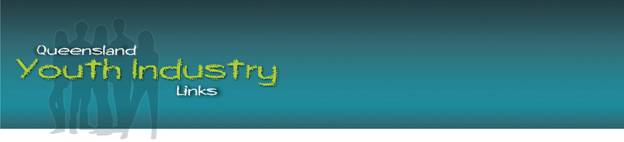 Queensland Youth Industry Links Inc.Moreton Bay Youth Alliance (MRYA)Forum Report28th October 2010AttendeesRegional Skill ShortagesAttendees:
Annette Homann, Glen Carey, Tony Whittaker, Kevin O’SullivanWhat can my Organisation bring to Partnerships in the Region?Notes:Kevin O’Sullivan and Steve Hogan have knowledge of employment related funding sourcesMSQ is advising State Government on concerns to Region in the Industry Skills Report that will be delivered in November 2010 which highlights the needs of this Region CSQ & CBEC are interested in Partnering for the Regional Career Expo – RDACSQ has funds to assist with a Career Expo and point of difference for Construction students, tours at constructions sites as a part of the expo.How can my organisation benefit by helping to solve Regional issues?MSQ collects data attending Forums and Groups for the Reports identifying: Drivers, ISSUES, Training RequirementsMSQ gateway schools are delivering a Diploma in Engineering in schools as the CertIII is not well received by employers. The Dip is very well received.MSQ as a driving member of MISP can measure outcomes and track students currently studying Manufacturing in schools.Identify what partnerships can contribute to achieving productive results and outcomes for youth?MSQ are working with Gateway schools and are looking to establishing Cluster GroupsMAP Vet Subjects in MB Region SchoolsKey Advisory GroupRDA, MSQ, CSQ, DEEWRParents and Family EngagementAttendees:Kaye Gottle, Nette Grigg, Janelle Amos, Jenifer TowlerWhat can my Organisation bring to Partnerships in the Region?RCARange of wrap around programs dealing with:PovertyViolenceFamily SupportCulturally Appropriate WorkersEQEducational Evenings for ParentsVenue?  Contact?Ability to capture an audience (PI and Indigenous cultural events where parents are involved)Free courses with community education programPositive ParentingWork SkillsAdult LiteracyAnger Management             In partnership with other providersHow can my organisation benefit by helping to solve Regional issues?Promoting employment and training opportunities in Health and Allied Industries (model of caring relationships)Youth and Families engagedHuge concepts for the communityIdentify what partnerships can contribute to achieving productive results and outcomes for youth?Everyone at the forumBusiness and Industry EngagementAttendees:Brad Fox, Kris McCue, Lisa Starmer, Darryl Nelson, Jim Box, Madonna Gault, Steve Hogan, Wayne Boesmans, Wayne Delaforce, Deb Stewart Dennis Chiron.What can my Organisation bring to Partnerships in the Region?Clontarf Beach SHSLabour – Student ParticipationPossibly transport to access areasAustralia Trade Coast – organisation 4.5persons + $800000Curriculum DevelopmentManufacturingConstructionEngineeringBusiness taking ownership of training Business supporting school to write training packages to prepare for employmentMorayfield SHSTraining – Pre-training, SAT’s, CertificationEmployees – futureAddressing skills gapsTransforming training to meet industry needsBridgeworksProvision of Industry focussed VETLeverage with industry for work experience, traineeships, apprenticeships and open employmentProvision of industry needs information to schoolsAccess for teachers to up-skill in key industry areasHow can my organisation benefit by helping to solve Regional issues?Clontarf Beach SHS – Suggestions for actionSkills requirement AuditOverview of RTO availabilityConnections with the industry- connect current courses with traineeshipsMorayfield SHSPathways for school leavers into jobs/careers/trainingNetworks, advice & Support in trainingGetting support on SWL, SAT’s to provide quality trainingBridgeworksIncreased integration with education providers and industryIdentify what partnerships can contribute to achieving productive results and outcomes for youth?Morayfield SHSBridgeworksPartnerships with schools as per aboveCareer Development CurriculumAttendees:Quentin Cutler, Jeanette Fuller, Sue Linde, Brian Smith, Jennifer TowlerWhat can my Organisation bring to Partnerships in the Region?SupportInformation on Students/NeedsHow can my organisation benefit by helping to solve Regional issues?Support students in career goalsWiden opportunities access to information to make informed choicesIdentify what partnerships can contribute to achieving productive results and outcomes for youth?Regional or Travelling Career ExposCareer Speakers from Industry: Brokerage’Encourage Career Education into Primary SchoolEncourage increased access to Work ExperienceQYIL to lobby Fed and State Government for increase in “importance” of career education in National CurriculumQYIL to distribute a “flyer” to industry. Promoting goals of organisation. Highlight case studies of students who have done well, through partnerships with schools.Young People at RiskAttendees:Jenny Duke, Bindy Ives, Stephanie Blunt, Ian Little, Julie Bruynius (RDA)What can my Organisation bring to Partnerships in the Region?WorklinksAdminister a data base of sympathetic employersThe challenge is to get other people to feed into this CBEC need data presented to membershipRDALink with the community networks and government (3 levels) facilitate strategies to improve employmentTullawong SHSOften first point of “recognition of potential at risk”Provide information for potential at risk student, parents Willingness to discuss our issuesEarly identification of young people at riskYOSMaking sure workers have scope to work on specific issues/programsHave available decision makers who can attend meetings & make decisions immediately (quicker intervention and action)Inform local community & org’s about what we are doing (create opportunities for access)Implement & review programs so they are tailored to the needs & wants of the local communityDeveloping a MBRC Website for YP access to what is happening./available in their local community. Empowering YP to access support & have their sayHow can my organisation benefit by helping to solve Regional issues?WorklinksOur work is heavily focussed on helping young people at risk, so it is a good fitRDAAwareness of issuesImprove community wellbeingTullawong SHSHow to spread the word to schoolsBuilding Bridges from schools to support agenciesIdentification of families and checking for multi support service useBeing able to say “look for xxxx students here”YOSReduced demand for support to YP who are already @ risk so we can focus more on Early Intervention & Prevention ProgramsIdentify what partnerships can contribute to achieving productive results and outcomes for youth?WorklinksDiscussed helping Tullawong SHS to better coordinate their response to young people at riskRDAGrade 8”s not involved not engagedYouth Support Worker limited to 15 at one timeStrategyRegional Schools & Services Forum- dialogue re: Issues with schools at risk (& early identified at risk) young people & strategies to assist, coordinate, gaps & programs needed.Tullawong SHSIncreased understanding of breadth of concernAccurate stats in our areaAre current programs funded to levels that meet needsKnowing what is available and how to access itBeing able to say “it would be good if” and not be expected to run itYOSLinking agencies that work with @ risk youth already (utilizing YARN like systems)Forum/Meetings set up between schools & the local NGO;s & funded Org’s who can assist those schools (make the focus specific not larger meetings where you can’t connect with the right people)NGO’s & funded Org’s implementing programs within schoolsThings our group discussedCurrent program are mainly focussed on addressing YP who affect the community the most as a whole rather than addressing underlying issue. More programs based around helping the YP find “Themselves” and grow are needed.Create innovative ways to engage YP is hard to convince them to engage in programs or with other Org’s. Look @ - Why this is? What would they be interested in?Discussed programs coming to the schools rather than trying to get kids to attend somewhere else. Opportunities in the curriculum for this to happen during school time. (Social/Personal Focus)Options for YP to attend schools outside their region especially victims of bullying (why should they have to dis engage to escape abuse?)Forum needed for local schools & other Org’s to meet (Not generally larger groups) to create action plansMore access of Org’s to discretionary funds to run programs… not larger amounts to specific Org’s that only address specific problems – we are not utilising all options available. NGO’s are forced to fund things themselves & get no recognition.Data Base to access info regarding specific strategies implement in specific areas that are not just a funded larger program or government initiative. Gives local Org’s /People opportunities to give / partake as they have the means.More input/attendance by local members )politicians)Recognition for work done by agencies IDEA: one event that happens each year to celebrate what the community has achieved & to recognise specific innovations that have worked & formally acknowledge those involved. Creates a sense of appreciation & encourages participation & knowledge; what’s happening. (this does not have to be a youth focus)System for schools to identify & engage @risk youthNot much available for Primary aged…. addressing issues when it is too lateNAMETITLEORGANISATIONAttendedAndrew GrimshawManagerThe Hornery InstituteNoAndrew QuainExecutive OfficerRegional Development AustraliaNoJulie BrunyniusRegional Development AustraliaYes #Bindy IvesClient Management CoordinatorThe Salvation ArmyYesBrad FoxPrincipalMorayfield State High SchoolYesBrian SmithRepresentativeBusy @ WorkYesDarryl NelsonVocation Education Co-ordinatorSouthern Cross Catholic CollegeYesDee MitchellYouth Connections Senior WorkerRedcliff Community AssociationNoIan LittleYouth Connections Senior WorkerRedcliff Community AssociationYes #Deborah StewartHODBribie Island State High SchoolYes #Dennis ChironGeneral ManagerCaboolture Business Enterprise CentreYesDerek WhitneyBusiness ManagerMW Training Consultants NoGlen CareyBrisbane North Industry Mentor Construction Skills Queensland. D2CYesGreg PeachRegional Director for Schools SCEducation Queensland, NoJan RobinsonCEO/PrincipalWorklinksNoStephanie BluntWorklinksYes #Janelle AmosDeputy PrincipalPine Rivers State High SchoolYesJeanette FullerPrincipalThe Lakes CollegeYesJenifer TowlerEducation Officer - Student pathwaysBrisbane Catholic Education OfficeYesJenny DukeHOD senior schoolingTullawong SHSYesJim BoxPrincipalCaboolture State High SchoolYesJoe BucherDeputy PrincipalDakabin State High SchoolNoJohn SuthersManagerDETNoJon DuncanSenior Indigenous OfficerDEEDINoKay GottleDistrict Manager Moreton RegionDepartment of TrainingYesKevin O'SullivanManagerDEEWR.YesKris McCueGeneral ManagerBridgeworks Employment & TrainingYesLisa StarmerPrincipalClontarf Beach State High SchoolYesLyndel RussellVocation Education Co-ordinatorSt ColumbansNoMadonna GaultVocation Education Co-ordinatorTullawong SHSYesMike ConnollyAssistant PrincipalSt ColumbansNoNette GriggManagerRedcliffe Community AssociationYesQuentin CutlerHOD senior schoolingPine Rivers State High SchoolYesSue LindeRedcliffe SHSYes #Sharon SmithRegional Manager Brisbane NorthConstruction Skills QueenslandNoSteve HoganLocal Employment CoordinatorDEEWR.YesSue PearceExecutive Director, School Improvement Murrumba AreaEducation Queensland, North Coast Regional OfficeNoTerri TonkinContract ManagerDEEWR.YesTony WhittakerSenior Industry AdvisorManufacturing Skills QueenslandYesWayne BoesmansEconomic Development & TourismMoreton Bay Regional CouncilYesWayne DelaforcePartnership Broker BNE NorthThe Smith FamilyYesIndustrySchoolsIndustryFirstSecondThirdWe need:We need:We need:Vision to take responsibility for our own training & liaise with schools to support itData on shortages/gaps, then support to establish quality training programsAbility to draw qualified, skilled, competent employees, SAT’s, Cadetships, We have to do this for our kids to achieve…. in order to work in..(gets our KPI’s too)Apprenticeships, at the right levels to support current industry activity